ACIMALL, ACIMAC, AMAPLAST AND UCIMA: “CONFINDUSTRIA MACCHINE” IS BORNThe decision by the members of Acimall - the Confindustria member association that represents the Italian manufacturers of technology for the wood and furniture industry - to give birth to a new association is the most significant outcome of the general assembly held last June 3 at Baggiovara (Modena), at the headquarters of the “sister” associations Acimac and Ucima. This is not an accidental decision, it’s the first step towards a new project that will enable Acimall to offer new services, and most of all, present a new vision to its members.The assembly unanimously approved the proposal by the board of directors to carry on the process for the creation of Federazione Confindustria Macchine per ceramica, legno, plastica e gomma, imballaggio e confezionamento, (Confindustria federation for ceramic, wood, plastic and rubber, packaging machines), an organization that will allow to have a stronger representation not only within Confindustria, but in the political and economic life of Italy, a new entity that will represent some 1,300 companies with 70 thousand employees and a total turnover of 19 billion euro, more than 75 percent of which generated by export, offering a strong contribution to Italy’s trade balance.This aggregation will provide additional services, consulting and training to the member companies of Acimall, Acimac (technologies for ceramics), Amaplast (plastic machines) and Ucima (packaging technology), the four Confindustria associations that have joined the project so far.“It’s time to make new choices that help the manufacturers of instrumental goods face a more and more competitive market with smarter tools”, said Acimall president Enrico Aureli, one of the first supporters of this ambitious project.“The partnership with Acimac, Amaplast and Ucima – which we are confident will be joined by other associations of the Federmacchine galaxy we will continue to collaborate with – will help us represent our positions even more effectively in an increasingly global scenario, where the challenge from China and other emerging countries must be faced with equal rules for everyone. Not only: together, we will give broader responses to the challenging topic of the green transition of our companies, and the countless new issues that our entrepreneurs must face in a world that presents more and more complex challenges”.During the assembly, the association approved the final balance and presented the balance of its operating branch Cepra.For more information:Luca Rossetti+39 351 9098189 - press@acimall.com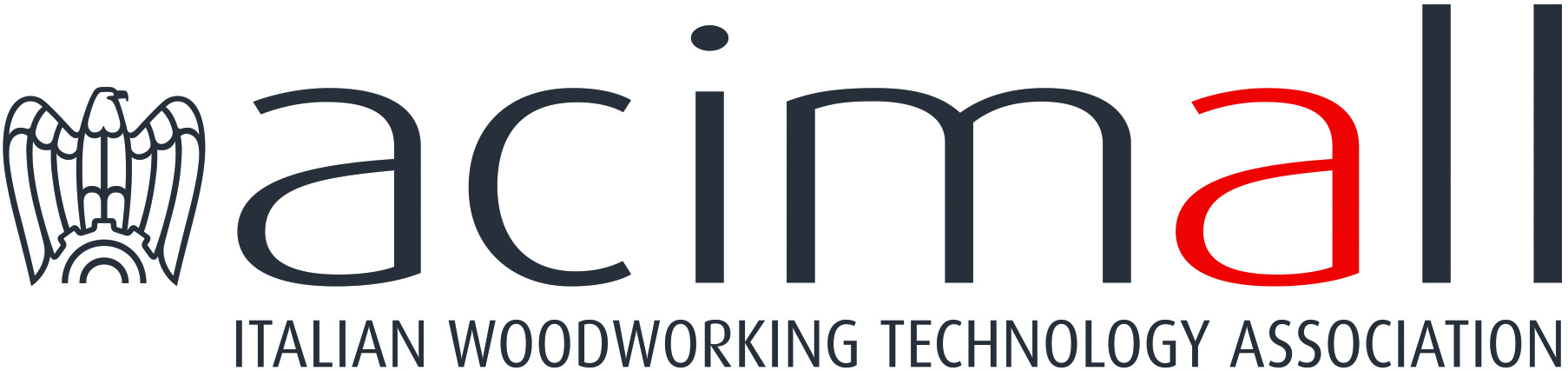 AcimallCentro Direzionale MilanofioriStrada 1 - Palazzo F3I-20057 Assago (Milano)phone +39 02 89210200fax +39 02 8259009www.acimall.cominfo@acimall.com press office18 June 2024